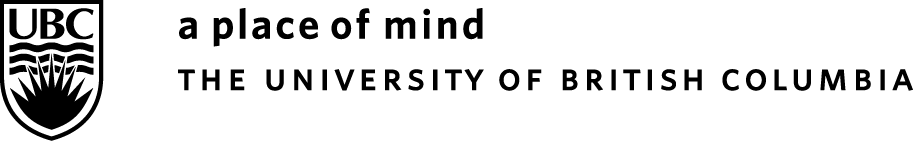 GO GLOBAL PROPOSED COURSE LIST FOR EXCHANGE STUDENTS 2023/2024Family Name	                                                                 	Given name                                                                    _________     UBC student number                                              		Home university                                                       ___________UBC faculty		                                                      	Graduate or Undergraduate (bold one)_______ __________                                                                                                                          Email address                                                                   	Term 1		Term 2		Full Year_(bold one)______To give us an idea of the courses you plan to take at UBC Okanagan, please list 10 courses in the table below using the 2022/23 Calendar. Note, this list will be used only for admission purposes. You will not be registered in these courses. You will receive instructions on how to submit your final course selections to Go Global using a survey tool after you complete your exchange application. Go Global: International Learning Programs | 1.250.807.8585 | goglobal.okanagan@ubc.ca | students.ok.ubc.ca/global Department Course Number Course name Sample ARTH 332 Medieval Art in the Age of Monasticism 1 2 3 4 5 6 7 8 9 10 